RESUME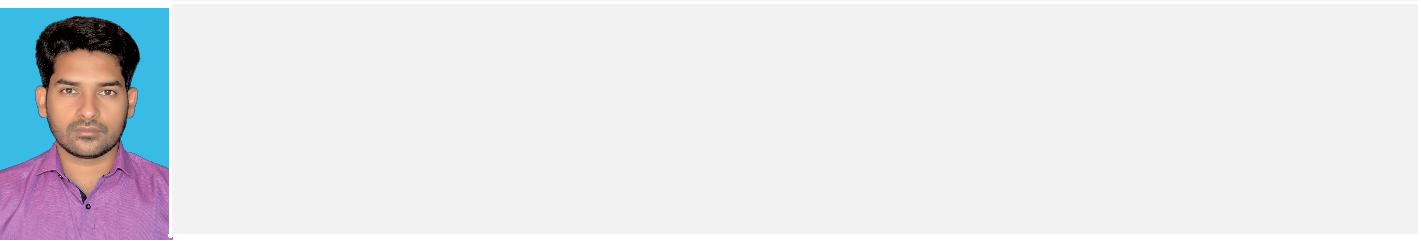 UMAR	(ON VISIT VISA DUBAI, till Dec/2017)Email-  umar.373606@2freemail.com 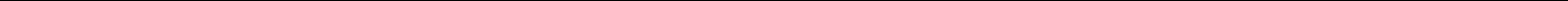 SUMMARYAbout(4+) four years of working experience in Air conditioning and Refrigeration ,Commercial refrigeration field, having good experience in the field of Quality Control Engineering, Site Engineering. Job includes project planning, manpower and machinery allocation, preparation of method statement has been done. To supervises complete the projects in the specified time and budget. Maintain good relation with client by communicating with them for their requirements as per contract. Study the scope of work thoroughly to complete the scope within the time frame, quality and with cost effective.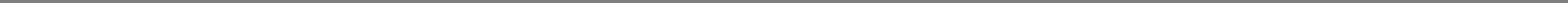 QUALIFICATION AND SKILLSPROFESSIONALISMI have joined air conditioning carrier in august 2013. 4 years of experience in AC service line of RAD (ROOM AIR CONDITIONING), RPD (COMMERIAL REFRIGIRATOR DEEP FREEZER, BOTTLE COOLER, WATER COOLER) products. Capable of managing ,diagnosing service issues of split ac , window ac , cassette ac , tower ac 3phase ac’s , mini ductable ac’s ,package ac. Good experience in site heat load calculation, managing customer relation. Undergone many trainings of BLUESTAR, LLOYD, OGENERAL, DAIKIN companies with full of my knowledge. My notable TALENTS are , Maintained 12 AMC’s of multispecialty hospital for 3 years. Even trained the fresher’s for HVAC service field. Leadership among my junior employees. I have well knowledge in laminar air conditioning,inverter AC’s and refrigeration gases R410,R22,R32,R134,R4040A,HC gas Can repair power tools equipment’s, fans, air coolers, water pumps etc...& almost all residential electrical appliances.(repair with full knowledge). Knowledge in cold chamber such as banana, mango and apple ripening cold storage units and also can repair with full knowledge. Well knowledge in computer like Billing, MS office, Excel Adobe, AutoCAD. Can understand AutoCAD drawings of ducting & piping for diff sites. PERSONNEL INFORMATION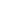 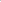 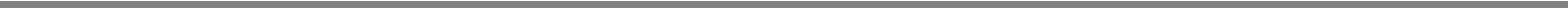 1 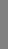 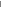 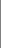 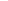 RESUME2 2009-2013Bachelor of Engineering (B.E) degreeSri Jayachamarajendra College Of EngineeringIndustrial & production(Autonomous), Mysore (Affiliated to VTU, Belgaum)2013-2014Junior technicianACME & AIRSYS mobile network tower AC maintenanceSolapur,MAHARASHTRAAUG2014-Professional HVAC training & HVACACE consultants and HVAC training instituteOCT2014Designing and draftingMalleshwaram,benglore,KARNATAKA2014-2017Senior tech/SupervisorBharat electrical works (air conditioning company)Bagalkot,KARNATAKADate of Birth28th feb 1991Language knownEnglish/ Hindi/ Tulu/kannda   Address in IndiaState : Karnataka, country : INDIAState : Karnataka, country : INDIAMarital StatusMARRIEDCurrent addressBANK STREET,DUBAI